17 декабря 2020 года на консультационном пункте детского сада прошло развлечение «Путешествие к Снеговику». Малыши с интересом встретились со Снеговиком.  Играли с ним в снежки, догонялки. В красивом танце превратились в легких, воздушных снежинок. Веселое настроение, улыбки малышей украсили праздник. На прощание Снеговик подарил детям по снежинке.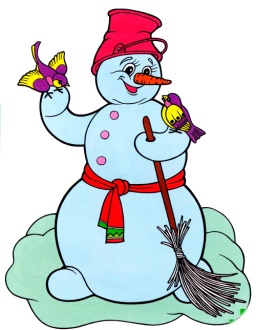 В роли Снеговика учитель - дефектолог Розова Екатерина Евгеньевна, музыкальный руководитель Морозова Ирина Викторовна.Родители консультационного пункта получили консультацию педагога - психолога Грозы Оксаны Ивановны «Особенности развития детей 1,5-2 лет». Получили ответы на интересующие их вопросы.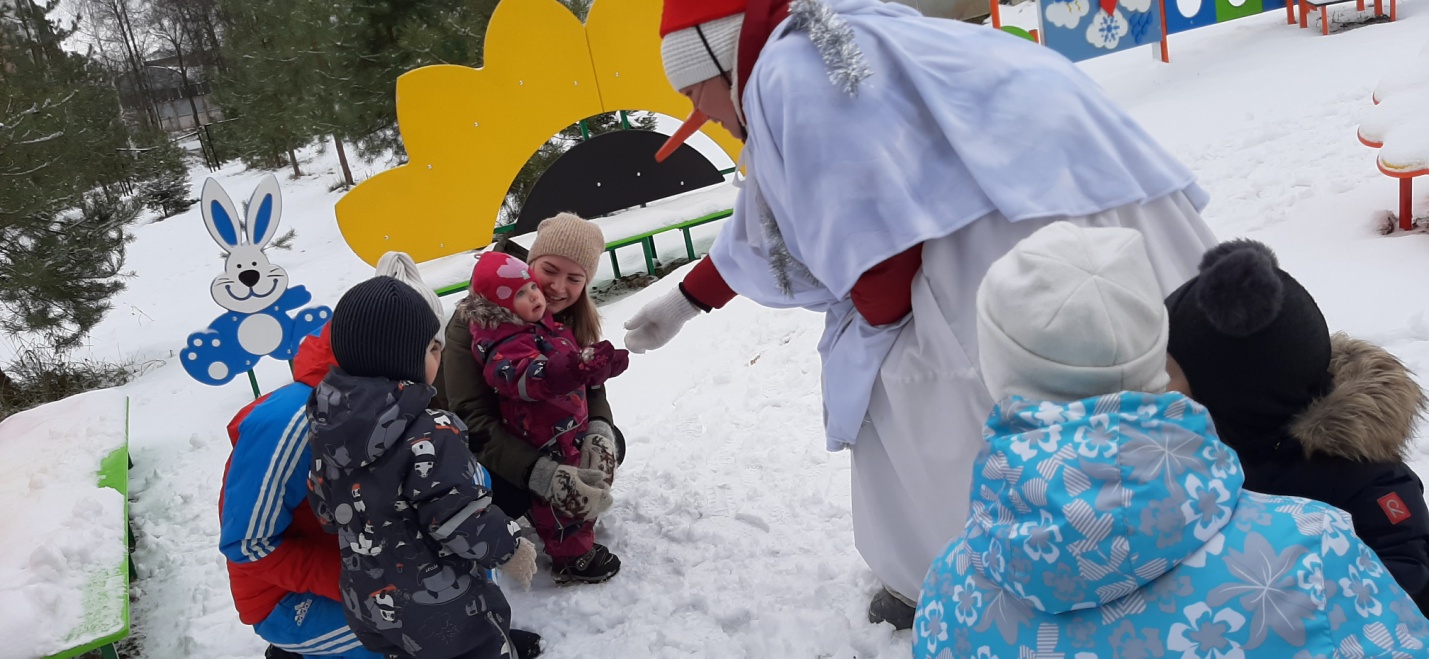 